Муниципальное дошкольное образовательное учреждениеЦентр развития ребенка детский сад № 12 «Теремок»Художественно эстетическое развитиеИзготовление книжки малышки:«Книжка –малышка со сказками»
(старшая группа)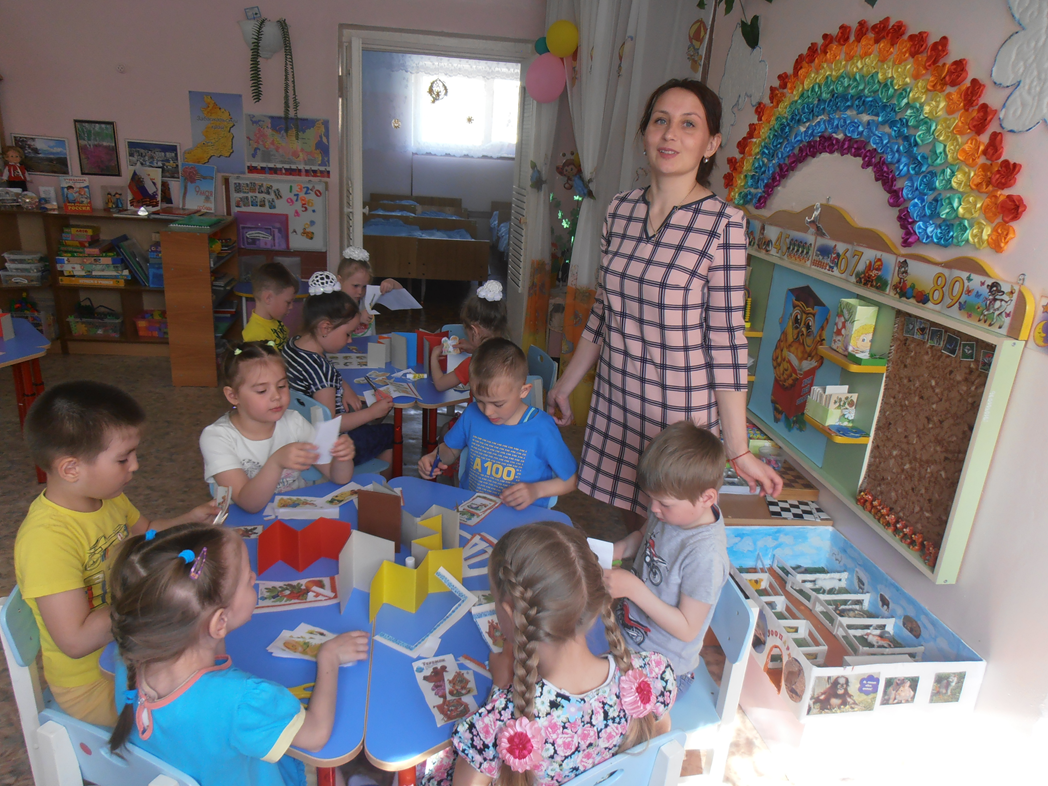 Составитель:Воспитатель Бородина И.М.п. Первомайский, 2018Цель:  Развивать у воспитанников устойчивый интерес к книге,  желание мастерить книгу самостоятельно в подарок младшим детям. Задачи:1. Формирование умения  планировать работу по реализации замысла, предвидеть результат и достигать его, при необходимости вносить коррективы в первоначальный замысел;2. Совершенствование уровня накопленных практических навыков через продуктивную деятельность (рисование, аппликация, работа с клеем и ножницами).3. Развитие связной речи, умение обговорить содержание будущей книги, презентация созданной книги.3. Формирование  интереса к созданию собственных книг.4. Развитие воображения, пространственного мышления, общей  ручной  умелости, мелкой моторики рук. 5. Воспитание эстетического вкуса.Материал: цветной картон, листы бумаги формат А4 (можно разных цветов, картинки из детских сказок, степлер, клей-карандаш, ножницы, фломастеры, карандаши). Ход занятияВоспитатель обращает внимание детей на разнообразие книг выставленных на групповой выставке: «Моя любимая книга» - Ребята как много у  вас разных, любимых,  интересных книг – это и энциклопедии, и книги раскладушки, и книги игрушки. А вот какие книги со сказками вам нравятся больше?- Мы можем сделать книги сами? Какая замечательная идея,  а у нас получится?  ( Мы знаем много сказок.   Умеем    рисовать. А можно вырезать картинки.   Можем,  придумать свою сказку).  Дети предлагают различные варианты  (какую бы книгу хотел сделать каждый из них). - Мы  будем пробовать изготавливать книгу самостоятельно.  Очень важно, решить какую же книгу вы будете мастерить,какая сказка будет, и какой материал нужен для работы.  Когда вы закончите работу, вы должны будете рассказать всем, о том какая книга у вас получилась. 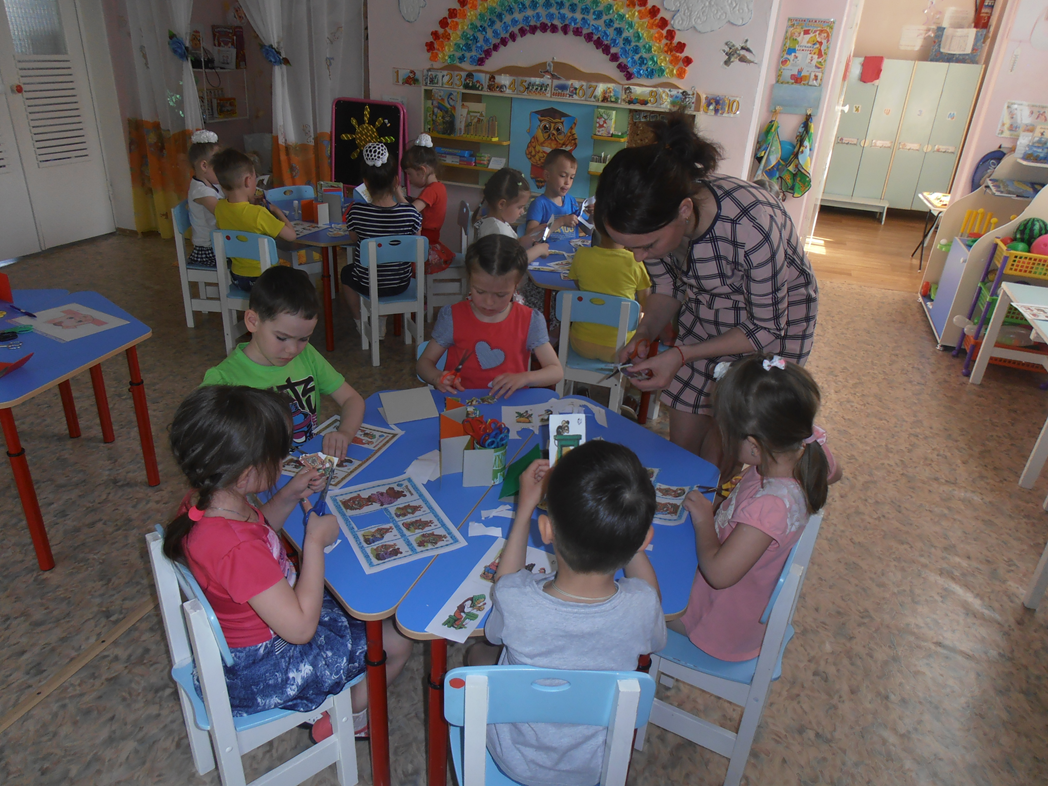  Воспитатель контролирует процесс работы, направляет, помогает при необходимости, подсказывает наиболее верные пути решения при проблемных ситуациях. Физминутка:Встанем, надо отдохнутьнаши пальчики встряхнутьподнимайтесь, ручки вверх-внизшевелитесь, пальчики-так шевелят ушкамисеренькие зайчики.Крадемся тихо на носочкахкак лисы бродят по лесочкуволк озирается кругоми мы головки повернемтеперь садимся тише, тише-притихнем, словно в норках мыши.Ходил медведь по лесутоптался и рычал.Хотел он очень медаа где достать- не знал.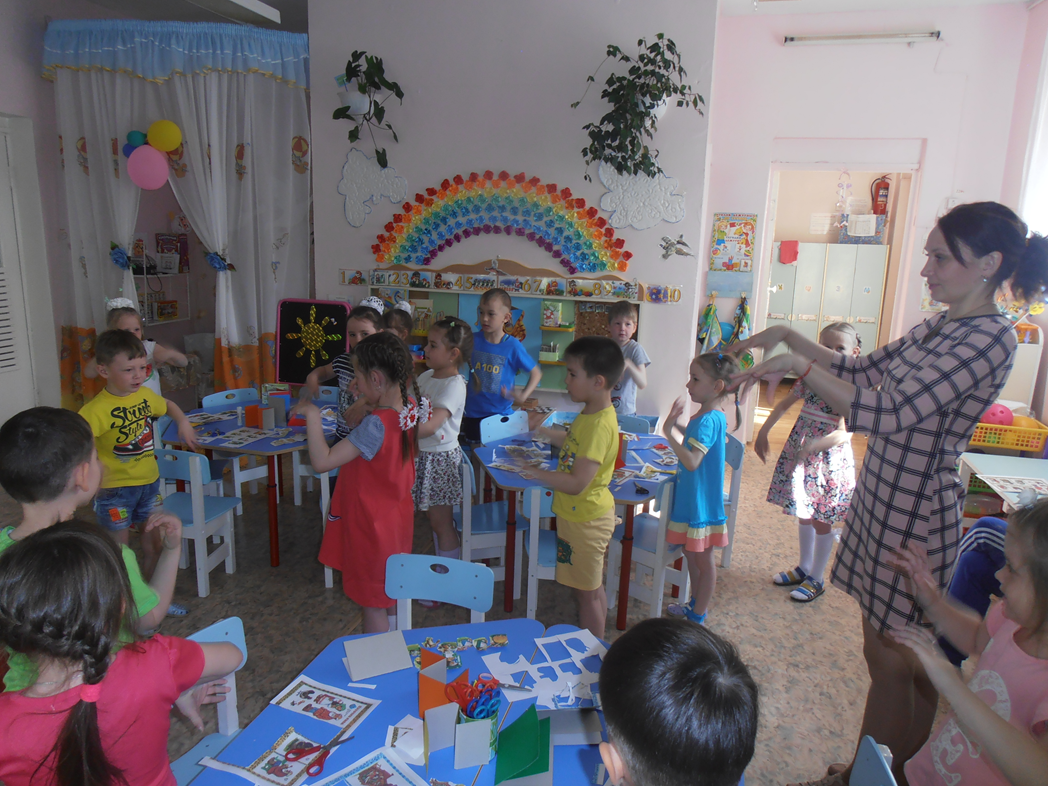 Пальчиковая гимнастика «Ягодка».Чуть приподнимите перед собой руку, так чтобы расслабленная кисть оказалась приблизительно на уровне лица. Пальчики расслаблены, свисают в низ.С ветки ягодки снимаюПальцами другой руки поглаживаете каждый пальчик от основания до самого кончика, как будто снимая с него воображаемую ягодку.И в лукошко собираю.Обе ладошки складываете перед собой чашечкой.Будет полное лукошко.Одну ладошку, сложенную лодочкой, накрываете другой так же сложенной ладошкой.Я попробую немножкоЯ поем еще чуть-чуть.Одна сложенная ладошка имитирует лукошко, другой рукой достаем воображаемые ягодки и отправляем их в рот.Легким будет к дому путь!По завершении непосредственно образовательной деятельности, дети предлагают свои варианты создания других книжек, реализуют свои идеи в свободной деятельности и дома с родителями. В конце недели  подводим итоги:   рассматриваем получившиеся книги, рассказываем малышам мини истории и читаем стихи, дарим им книжки самоделки. В результате у детей повысился интерес к содержанию книг, желание мастерить книжки малышки и сочинять свой авторский сюжет сказки.